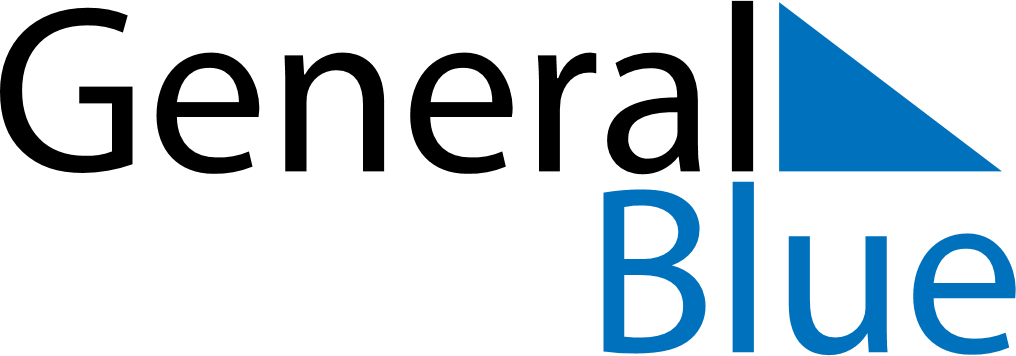 April 2024April 2024April 2024GuamGuamMondayTuesdayWednesdayThursdayFridaySaturdaySunday123456789101112131415161718192021Tax Day22232425262728Administrative Professionals Day2930